Creme de Cenoura com pão tostado – 4 pessoas - Ingredientes:  4 cenouras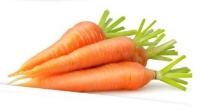 2 cebolas pequenas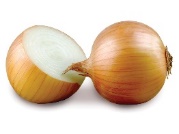 2 courgettes médias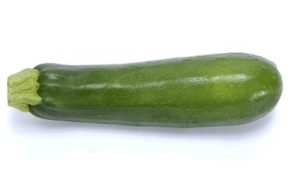 Azeite (cerca de 4 colheres de sopa -20 ml)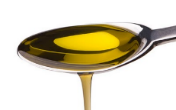 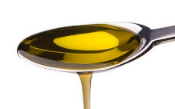 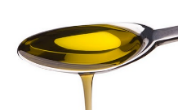 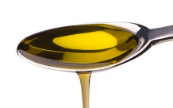 Salsa ou coentros a gosto para decorar/aromatizar o creme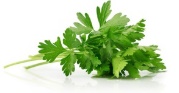 2 fatias de pão caseiro  1 L de águaSal a gosto PREPARAÇÃO: Colocar 1 L de água a ferver;Adicionar as cebolas cortadas em 4, as cenouras e as courgettes cortadas aos bocadinhos e deixar a cozer durante 40 minutos;Cortar as fatias de pão em cubos pequenos e dispor num tabuleiro forrado a papel vegetal. Deixar tostar no forno a 180o C até estar com uma cor dourada (mexer de vez em quando, para tostar uniformemente) e reservar;Passar os legumes com a varinha mágica e colocar novamente ao lume, até levantar fervura e temperar com sal a gosto. Retirar do lume e colocar o azeite;Servir no prato e colocar no centro o pão tostado, temperando com salsa picada. Bacalhau com batatas, cenouras e couve a vapor– 4 pessoas - Ingredientes4 postas de bacalhau previamente demolhado(cerca de 150 g cada posta)4 batatas médias1 couve portuguesa2 cenouras médias4 ovos2 dentes de alho2 dl de azeiteSal q.b.
PREPARAÇÃO: Retirar as folhas da couve externas e lavar bem, cortando em quartos a couve portuguesa restante;Colocar a cozer as postas de bacalhau juntamente com os ovos num tacho médio onde se adapte a cesta de cozer a vapor. Colocar na cesta de cozer a vapor as batatas descascadas e cortadas a meio, as cenouras cortadas às rodelas e a couve reservada.Preparar o molho de tempero, levando a lume médio o azeite e os alhos esmagados com pele até começar a fritar não deixando queimar. Retirar do lume e manter quente até servir.Quando estiver tudo cozido, descascam-se os ovos e dispõem-se os ingredientes numa travessa. Coloca-se o molho na molheira e serve-se o prato quente.Bebida: Sumo de laranja algarvia            Ingredientes10 laranjas grandesPREPARAÇÃO: Espremer as laranjas num espremedor de citrinos e servir o sumo no copo.Fruta: morangos              Ingredientes400 g de morangos médiosPREPARAÇÃO: Lavar os morangos retirado o pé.Cortar em metades (ou quartos conforme o seu tamanho) e servir numa taça de sobremesa. 